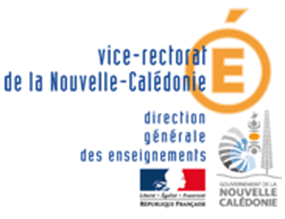 Référence : 	PAI en vigueur dans les établissements scolaires en Nouvelle-Calédonie Circulaire n° 99 .181 du 10/11 Nov.99, reprise et précisée dans la circulaire du 9 septembre 2003.Nom et prénom(s) de l’élève : Date de naissance :Responsables légaux : Adresse :FICHE 1 : L’APTA AU COLLEGE.Bilan des aides apportées au primaire :Aménagements n’ayant pas atteint les objectifs escomptés :Aménagements profitables : Entrée au collège :Liaison primaire-collège (à remplir par l’enseignant de l’école en lien avec un enseignant du collège) :Adaptations et aménagements à mettre en place en fonction des besoins de l’élève :(Les aménagements et adaptations mis en œuvre en cours d’année doivent être cohérents et compatibles avec les dispositions des articles D. 351-27 à D. 351-32 du code de l’éducation relatives aux aménagements des examens ou concours de l’enseignement scolaire et les dispositions du décret n° 2005-1617 du 21 décembre 2005 relatives aux aménagements des examens ou concours de l’enseignement supérieur.) L’ensemble des items n’est pas à renseigner. Seuls les items indispensables à l’élève sont à cocher.FICHE 2 : L’APTA AU LYCEE.Bilan des aides apportées au collège :Aménagements n’ayant pas atteint les objectifs escomptés :Aménagements profitables : Entrée au lycéeLiaison collège-lycée (à remplir par l’enseignant du collège en lien avec un enseignant du lycée) :Adaptations et aménagements à mettre en place en fonction des besoins de l’élève(Les aménagements et adaptations mis en oeuvre en cours d’année doivent être cohérents et compatibles avec les dispositions des articles D. 351-27 à D. 351-32 du code de l’éducation relatives aux aménagements des examens ou concours de l’enseignement scolaire et les dispositions du décret n° 2005-1617 du 21 décembre 2005 relatives aux aménagements des examens ou concours de l’enseignement supérieur.)L’ensemble des items n’est pas à renseigner. Seuls les items indispensables à l’élève sont à cocher.FICHE 3 : L’APTA EN ETUDES SUPERIEURES.Bilan des aides apportées au lycée :Aménagements n’ayant pas atteint les objectifs escomptés :Aménagements profitables à l’élève : Entrée en études supérieures :Liaison lycée-supérieur (à remplir par l’enseignant du lycée en lien avec un enseignant de l’enseignement supérieur)Adaptations et aménagements à mettre en place en fonction des besoins de l’étudiant (document à contextualiser en fonction du diplôme préparé).(Les aménagements et adaptations mis en œuvre en cours d’année doivent être cohérents et compatibles avec les dispositions des articles D. 351-27 à D. 351-32 du code de l’éducation relatives aux aménagements des examens ou concours de l’enseignement scolaire et les dispositions du décret n° 2005-1617 du 21 décembre 2005 relatives aux aménagements des examens ou concours de l’enseignement supérieur.)L’ensemble des items n’est pas à renseigner. Seuls les items indispensables à l’étudiant sont à cocher.Pour toutes les disciplines :6ème5ème4ème3èmeProposer des supports écrits aérés et agrandis (exemple : ARIAL14)Permettre l’utilisation de trieurs ou de pochettes à rabatsLimiter la copie (synthèse du cours photocopiée)Mettre en place un tutorat (prise de notes, etc.)Autoriser les abréviationsPrivilégier l’agenda ainsi que l’espace numérique de travail (cahier de texte individuel, de groupe, de la classe)Utiliser le surligneurFaire construire une fiche mémoire et permettre à l’élève de l’utiliser, y compris durant l’évaluationProposer une aide méthodologiqueAider à l’organisationS’assurer de la compréhension du vocabulaire spécifiqueDéfinir systématiquement le vocabulaire spatial et temporel utiliséPrendre en compte les contraintes associées (fatigue, lenteur, etc.)Autoriser l’utilisation d’une calculatrice simple (permettant les quatre opérations) dans toutes les disciplinesUtilisation de l’informatique :Permettre l’utilisation de l’ordinateur et de la tablettePermettre l’utilisation d’une clef USBPermettre l’utilisation de logiciel ou d’application spécifiquePermettre à l’élève d’imprimer ses productionsÉvaluations :6ème5ème4ème3èmeAccorder un temps majoréPrivilégier les évaluations sur le mode oralDiminuer le nombre d’exercices, de questions le cas échéant lorsque la mise en place du temps majoré n’apparaît pas possible ou pas souhaitableLimiter la quantité d'écrit (recours possible aux QCM, exercices àtrous, schémas, etc.)Ne pas pénaliser les erreurs (orthographe grammaticale, d’usage) et le soin dans les travaux écritsNe pas pénaliser le manque de participation à l’oral (ou les difficultés)Devoirs :6ème5ème4ème3èmeLimiter le « par cœur », demander à ce que les notions clés uniquement soient retenuesDonner moins d'exercices à faireAider à la mise en place de méthodes de travail (systèmes d’organisation répétitifs, accompagnement personnalisé)Français :6ème5ème4ème3èmeProposer des dictées aménagées (à trous, avec un choix parmi plusieurs propositions, etc.)Faciliter l’apprentissage des règles en proposant à l’élève des moyens mnémotechniquesFavoriser, dans le choix des ouvrages, les livres ayant une version audioFaciliter la production d’écrit (autoriser un répertoire personnel, lui apprendre à utiliser les indicateurs de temps pour structurer le récit)Grouper les mots par similitude orthographique/phonologique, faire des listes, utiliser les couleurs pour segmenter les mots, les phrasesMathématiques6ème5ème4ème3èmeProposer à l’élève des fiches outils (tables, définitions, théorèmes, etc.)Lorsque c’est interdit, autoriser l’utilisation d’une calculatrice simple (permettant les quatre opérations)Utiliser la schématisation en situation problèmeLangues vivantes6ème5ème4ème3èmeÉvaluer plutôt à l’oralProposer à l’élève des supports visuels pour faciliter la compréhensionInsister sur la prononciation et la distinction des nouveaux sons de la langueGrouper les mots par similitude orthographique/phonologique, faire des listesHistoire / Géographie :6ème5ème4ème3èmeUtiliser les affiches et chronologies dans la salleSurligner les mots-clés ou nouveauxAutoriser la lecture de documents avec un guide de lecture ou un cache, etc.Agrandir les cartes, mettre des couleursArts plastiques :6ème5ème4ème3èmePrivilégier les incitations orales, visuelles, sonores, théâtralesUtiliser et valoriser les compétences spatiales (réalisations en 3D)Éducation physique et sportive :6ème5ème4ème3èmeAdapter les activités (individuelles/collectives), leurs caractéristiques, leurs rythmes, les performances attenduesAutoriser l’élève à dribbler à deux mains ou à faire des reprises de dribble (au basket par exemple)Faire varier les couleurs des maillots qui différencient nettement partenaires et adversaires dans les sports collectifsDoter d’un signe distinctif suffisamment net les joueurs tenant certains rôles dans les jeux collectifsVerbaliser ou faire verbaliser les éléments d’une tâche complexe à accomplir (enchaînement de mouvements), éviter au maximum les activités qui impliquent une double tâche et mobilisent l’attention de l’élève sur deux objetsAutres aménagements et adaptations :6ème5ème4ème3èmeClasse de 6ème.Validation des adaptations et aménagements proposés.Classe de 6ème.Validation des adaptations et aménagements proposés.Classe de 6ème.Validation des adaptations et aménagements proposés.Classe de 6ème.Validation des adaptations et aménagements proposés.Date :Visa des parents :Signature et tampon du chef d’établissement :Signature et tampon du chef d’établissement :Bilan des aides apportées:Bilan des aides apportées:Bilan des aides apportées:Bilan des aides apportées:Aménagements n’ayant pas atteint les objectifs escomptés :Aménagements n’ayant pas atteint les objectifs escomptés :Aménagements n’ayant pas atteint les objectifs escomptés :Aménagements profitables à l’élève :Classe de 5ème.Validation des adaptations et aménagements proposés.Classe de 5ème.Validation des adaptations et aménagements proposés.Classe de 5ème.Validation des adaptations et aménagements proposés.Classe de 5ème.Validation des adaptations et aménagements proposés.Date :Visa des parents :Signature et tampon du chef d’établissement :Signature et tampon du chef d’établissement :Bilan des aides apportées:Bilan des aides apportées:Bilan des aides apportées:Bilan des aides apportées:Aménagements n’ayant pas atteint les objectifs escomptés :Aménagements n’ayant pas atteint les objectifs escomptés :Aménagements n’ayant pas atteint les objectifs escomptés :Aménagements profitables à l’élève :Classe de 4ème.Validation des adaptations et aménagements proposés.Classe de 4ème.Validation des adaptations et aménagements proposés.Classe de 4ème.Validation des adaptations et aménagements proposés.Classe de 4ème.Validation des adaptations et aménagements proposés.Date :Visa des parents :Signature et tampon du chef d’établissement :Signature et tampon du chef d’établissement :Bilan des aides apportées:Bilan des aides apportées:Bilan des aides apportées:Bilan des aides apportées:Aménagements n’ayant pas atteint les objectifs escomptés :Aménagements n’ayant pas atteint les objectifs escomptés :Aménagements n’ayant pas atteint les objectifs escomptés :Aménagements profitables à l’élève :Classe de 3ème.Validation des adaptations et aménagements proposés.Classe de 3ème.Validation des adaptations et aménagements proposés.Classe de 3ème.Validation des adaptations et aménagements proposés.Classe de 3ème.Validation des adaptations et aménagements proposés.Date :Visa des parents :Signature et tampon du chef d’établissement :Signature et tampon du chef d’établissement :Bilan des aides apportées:Bilan des aides apportées:Bilan des aides apportées:Bilan des aides apportées:Aménagements n’ayant pas atteint les objectifs escomptés :Aménagements n’ayant pas atteint les objectifs escomptés :Aménagements n’ayant pas atteint les objectifs escomptés :Aménagements profitables à l’élève :Pour toutes les disciplines :2nde1èreTleProposer des supports écrits aérés et agrandis (par exemple ARIAL14)Limiter la copie (synthèse du cours photocopié)Mettre en place un tutorat (prise de notes, etc.)Aider à la mise en place de méthodes de travail, ne pas hésiter à avoir recours à des systèmes d’organisation répétitifs, utiliser des repères visuels de couleur par exempleFaciliter l’apprentissage des règles en proposant à l’élève des moyens mnémotechniquesUtiliser l’espace numérique de travail (cahier de texte individuel, de groupe, de la classe)Prendre en compte les contraintes associées (fatigue, lenteur, etc.)Autoriser l’utilisation d’une calculatrice simple (permettant les quatre opérations) dans toutes les disciplinesUtilisation de l’informatique :Permettre l’utilisation de l’ordinateur et de la tablettePermettre l’utilisation d’une clef USBPermettre l’utilisation de logiciel ou d’application spécifiqueÉvaluations :2nde1èreTleNe pas pénaliser les erreurs (orthographe grammaticale, d’usage) et le soin dans les travaux écritsAccorder un temps majoréDiminuer le nombre d’exercices, de questions le cas échéant, lorsque la mise en place du temps majoré n’apparaît pas possible ou souhaitablePrivilégier les évaluations sur le mode oralNe pas pénaliser le manque de participation à l’oral (ou les difficultés)Devoirs :2nde1èreTleDonner moins d’exercices à faire tout en maintenant le niveau d’exigenceAider à la mise en place de méthodes de travail (apprendre à s’organiser, accompagnement personnalisé)Français :2nde1èreTleProposer l’utilisation de supports numériquesFavoriser, dans le choix des ouvrages, les livres ayant une version audioMathématiques :2nde1èreTleUtiliser la schématisation en situation problèmeProposer à l’élève des fiches outils (tables, définitions, théorèmes, etc.)Lorsque c’est interdit, autoriser l’utilisation d’une calculatrice simple (permettant les quatre opérations)Proposer l’utilisation de logiciels adaptés en géométrieLangues vivantes :2nde  1ère  Tle  Évaluer plutôt à l’oralProposer des supports visuels (dessins, croquis, gestes, vidéos) pour faciliter la compréhensionGrouper les mots par similitude orthographique/phonologique, faire des listesHistoire / géographie :2nde1èreTleUtiliser les supports chronologiquesDéfinir systématiquement le vocabulaire spatial et temporel utilisé (vérifier la compréhension des termes les plus élémentaires)Surligner les mots-clés ou nouveauxAgrandir les cartes, mettre des couleursAutoriser la lecture de document avec un guide de lecture, un cacheExpression artistique :2nde1èreTlePrivilégier les incitations orales, visuelles, sonores, théâtrales (ateliers de théâtre, musique)Proposer systématiquement des feuilles grand formatAutoriser l’utilisation de logiciels de dessins sur ordinateurÉducation physique et sportive :2nde1èreTleAdapter les activités (individuelles/collectives), leurs caractéristiques, leurs rythmes, les performances attenduesAutoriser l’élève à dribbler à deux mains ou à faire des reprises de dribble (au basket par exemple)Faire varier les couleurs des maillots qui différencient nettement partenaires et adversaires dans les sports collectifsDoter d’un signe distinctif suffisamment net les joueurs tenant certains rôles dans les jeux collectifsVerbaliser ou faire verbaliser les éléments d’une tâche complexe à accomplir (enchaînement de mouvements), éviter au maximum les activités qui impliquent une double tâche et mobilisent l’attention de l’élève sur deux objetsAdaptations dans le cadre des champs professionnels :2nde1èreTleAutres aménagements et adaptations :2nde1èreTleClasse de 2de.Validation des adaptations et aménagements proposés.Classe de 2de.Validation des adaptations et aménagements proposés.Classe de 2de.Validation des adaptations et aménagements proposés.Classe de 2de.Validation des adaptations et aménagements proposés.Date :Visa des parents :Signature et tampon du chef d’établissement :Signature et tampon du chef d’établissement :Bilan des aides apportées:Bilan des aides apportées:Bilan des aides apportées:Bilan des aides apportées:Aménagements n’ayant pas atteint les objectifs escomptés :Aménagements n’ayant pas atteint les objectifs escomptés :Aménagements n’ayant pas atteint les objectifs escomptés :Aménagements profitables à l’élève :Classe de 1ère.Validation des adaptations et aménagements proposés.Classe de 1ère.Validation des adaptations et aménagements proposés.Classe de 1ère.Validation des adaptations et aménagements proposés.Classe de 1ère.Validation des adaptations et aménagements proposés.Date :Visa des parents :Signature et tampon du chef d’établissement :Signature et tampon du chef d’établissement :Bilan des aides apportées:Bilan des aides apportées:Bilan des aides apportées:Bilan des aides apportées:Aménagements n’ayant pas atteint les objectifs escomptés :Aménagements n’ayant pas atteint les objectifs escomptés :Aménagements n’ayant pas atteint les objectifs escomptés :Aménagements profitables à l’élève :Classe de terminale.Validation des adaptations et aménagements proposés.Classe de terminale.Validation des adaptations et aménagements proposés.Classe de terminale.Validation des adaptations et aménagements proposés.Classe de terminale.Validation des adaptations et aménagements proposés.Date :Visa des parents :Signature et tampon du chef d’établissement :Signature et tampon du chef d’établissement :Bilan des aides apportées:Bilan des aides apportées:Bilan des aides apportées:Bilan des aides apportées:Aménagements n’ayant pas atteint les objectifs escomptés :Aménagements n’ayant pas atteint les objectifs escomptés :Aménagements n’ayant pas atteint les objectifs escomptés :Aménagements profitables à l’élève :Recommandations générales:1re année2e annéeProposer des supports écrits aérés et agrandis (par exemple ARIAL14)Limiter la copie (synthèse du cours photocopié)Mettre en place un tutorat (prise de notes, etc.)Aider à la mise en place de méthodes de travail, ne pas hésiter à avoir recours à des systèmes d’organisation répétitifs, utiliser des repères visuels de couleur par exempleFaciliter l’apprentissage des règles en proposant à l’étudiant des moyens mnémotechniquesUtiliser l’espace numérique de travail (cahier de texte individuel, de groupe, de la classe)Prendre en compte les contraintes associées (fatigue, lenteur, etc.)Autoriser l’utilisation d’une calculatrice simple (permettant les quatre opérations) dans toutes les disciplinesUtilisation de l’informatique :Permettre l’utilisation de l’ordinateur et de la tablettePermettre l’utilisation d’une clef USBPermettre l’utilisation de logiciel ou d’application spécifiqueChamps disciplinaires :1re année1re année2e année2e annéeProposer l’utilisation de supports numériquesFavoriser, dans le choix des ouvrages, les livres ayant une version audioÉvaluer plutôt à l’oralProposer des supports visuels (dessins, croquis, gestes, vidéos) pour faciliter la compréhensionGrouper les mots par similitude orthographique/phonologique, faire des listesUtiliser les supports chronologiquesDéfinir systématiquement le vocabulaire utilisé (vérifier la compréhension des termes les plus élémentaires)Surligner les mots-clés ou nouveauxAgrandir les documents, mettre des couleursUtiliser la schématisation en situation problèmeUtiliser la schématisation en situation problèmeProposer à l’élève des fiches outils (tables, définitions, théorèmes, etc.)Proposer à l’élève des fiches outils (tables, définitions, théorèmes, etc.)Lorsque c’est interdit, autoriser l’utilisation d’une calculatrice simple (permettant les quatre opérations)Lorsque c’est interdit, autoriser l’utilisation d’une calculatrice simple (permettant les quatre opérations)Proposer l’utilisation de logiciels adaptés en géométrieProposer l’utilisation de logiciels adaptés en géométrieÉvaluations :1re année2e annéeNe pas pénaliser les erreurs (orthographe grammaticale, d’usage) et le soin dans les travaux écritsAccorder un temps majoréDiminuer le nombre d’exercices, de questions le cas échéant, lorsque la mise en place du temps majoré n’apparaît pas possible ou souhaitablePrivilégier les évaluations sur le mode oralNe pas pénaliser le manque de participation à l’oral (ou les difficultés)Aider à la mise en place de méthode de travail (apprendre à s’organiser, accompagnement personnalisé)Adaptations dans le cadre des champs professionnels :1re année2e annéeAutres aménagements et adaptations :1re année2e année1ère année d’études supérieures.Validation des adaptations et aménagements proposés.1ère année d’études supérieures.Validation des adaptations et aménagements proposés.1ère année d’études supérieures.Validation des adaptations et aménagements proposés.1ère année d’études supérieures.Validation des adaptations et aménagements proposés.1ère année d’études supérieures.Validation des adaptations et aménagements proposés.Date :Visa de l’étudiant(e) :Visa des parents         si étudiant(e) mineur(e) :Visa des parents         si étudiant(e) mineur(e) :Signature et tampon du chef d’établissement :Bilan des aides apportées:Bilan des aides apportées:Bilan des aides apportées:Bilan des aides apportées:Bilan des aides apportées:Aménagements n’ayant pas atteint les objectifs escomptés :Aménagements n’ayant pas atteint les objectifs escomptés :Aménagements n’ayant pas atteint les objectifs escomptés :Aménagements profitables à l’élève :Aménagements profitables à l’élève :2ème année d’études supérieures.Validation des adaptations et aménagements proposés.2ème année d’études supérieures.Validation des adaptations et aménagements proposés.2ème année d’études supérieures.Validation des adaptations et aménagements proposés.2ème année d’études supérieures.Validation des adaptations et aménagements proposés.2ème année d’études supérieures.Validation des adaptations et aménagements proposés.Date :Visa de l’étudiant(e) :Visa des parents         si étudiant(e) mineur(e) :Visa des parents         si étudiant(e) mineur(e) :Signature et tampon du chef d’établissement :Bilan des aides apportées:Bilan des aides apportées:Bilan des aides apportées:Bilan des aides apportées:Bilan des aides apportées:Aménagements n’ayant pas atteint les objectifs escomptés :Aménagements n’ayant pas atteint les objectifs escomptés :Aménagements n’ayant pas atteint les objectifs escomptés :Aménagements profitables à l’élève :Aménagements profitables à l’élève :